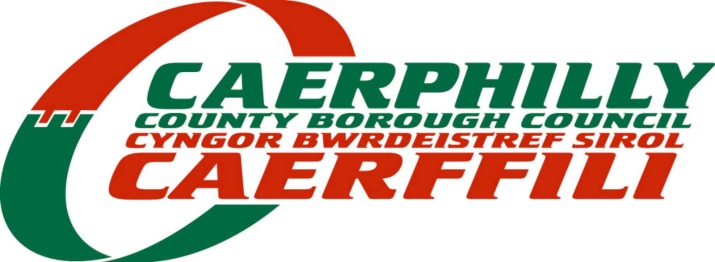 CYNGOR BWRDEISTREF SIROL CAERFFILITîm Polisi a Phartneriaethau, Tŷ Penallta, Parc Tredomen, 
Ystrad Mynach, Hengoed CF82 7PGE-bost: grantiaucymunedol@caerffili.gov.uk Ffôn: 01443 866391CRONFA DEDDF YR EGLWYS YNG NGHYMRU – FFURFLEN GAISDylid dychwelyd y ffurflen gais wedi'i llenwi a'r dogfennau ategol (yn ddelfrydol trwy e-bost) at y cyfeiriad uchod.Gellir rhoi unrhyw wybodaeth ychwanegol na ellir ei darparu yn y gofod a ddarperir ar ddalen ar wahân y dylai'r ymgeisydd ei llofnodi a'i dyddio.Enw'r sefydliad:A oes gan y sefydliad gyfansoddiad?Enw a chyfeiriad yr ysgrifennydd neu brif gyswllt:Rhowch ddisgrifiad byr o nodau cyffredinol y sefydliad:A yw'r sefydliad wedi gwneud cais i Gronfa'r Eglwys yng Nghymru neu gynllun grant arall a weithredwyd gan y Cyngor yn y blynyddoedd diwethaf?DARLLENWCH Y CANLLAWIAU AR DDIWEDD Y FFURFLEN CYN ATEB Y CWESTIYNAU CANLYNOLADRAN A: Y ProsiectRhowch ddisgrifiad o'r hyn yr ydych yn ceisio cyllid ar ei gyfer? (parhewch ar ddalennau ychwanegol os oes angen, a ddylai gael eu llofnodi a'u dyddio)Sut rydych chi wedi adnabod yr angen am y prosiect, a sut y bydd yn diwallu'r anghenion hyn?  Pa fuddion/effeithiau y bydd y prosiect hwn yn eu cael i'r gymuned leol?ADRAN B: GWAITH ADEILADU/FFISEGOL – DIM OND OS YW EICH PROSIECT YN BERTHNASOL I WAITH ADNEWYDDU, DATBLYGU, YMESTYN NEU ADEILADU AR DIR AC/NEU ADEILADAU Y DYLECH CHI LENWI'R ADRAN HONOs yw'r prosiect yn cynnwys ymgymryd â gwaith adeiladu/ffisegol, llenwch yr adrannau canlynol, gan gynnwys yr atodiadau lle y bo'n briodol.  Disgrifiwch leoliad y tir a/neu'r adeiladau lle bydd y grant yn cael ei ddefnyddio (cyfeiriad llawn, os yw'n bosibl). Atodwch fap lleoliad a/neu ffotograffau lle bo'n berthnasol.A yw'r tir a/neu'r adeilad yn eiddo i'r sefydliad sy'n gwneud cais am gyllid?A yw'r tir a/neu'r adeilad yn eiddo i Gyngor Bwrdeistref Sirol Caerffili?A oes gennych eisoes les/trwydded ar y tir a/neu adeiladau gan y Cyngor?A fydd un o adrannau'r Cyngor yn gwneud y gwaith dan sylw?A fydd contractwr preifat yn gwneud y gwaith dan sylw?	(Noder: Os ‘bydd’ yw’r ateb i'r cwestiwn hwn, bydd angen prydles neu drwydded ffurfiol am o leiaf chwe blynedd cyn y gall y prosiect fynd yn ei flaen. Am ragor o wybodaeth, cysylltwch â Gwasanaethau Eiddo y Cyngor.)A yw'r tir a/neu'r adeilad yn eiddo i landlord preifat ac yn cael ei brydlesu/drwyddedu i'r sefydliad?A oes angen Caniatâd Cynllunio ar gyfer y gwaith arfaethedig?A yw Caniatâd Cynllunio wedi'i sicrhau, os oes ei angen?A yw Rheoliadau Adeiladu wedi'u sicrhau, os oes eu hangen?SYLWCH: MAE CWESTIYNAU J I L YN YMWNEUD Â PHROSIECTAU EGLWYSIG YN UNIG – AR GYFER PROSIECTAU SY'N YMWNEUD Â THIR A/NEU ADEILADAU ERAILL EWCH I ADRAN CA oes angen ‘Grant Cyfadran’?Os oes, a ydych wedi ei gael?A oes gan yr adeilad statws ‘Adeilad Rhestredig’?ADRAN C: MANYLION ARIANNOLRhowch grynodeb o'r manylion ariannol sy'n ymwneud â'ch prosiect.  Y grant mwyaf sydd ar gael yw £7,500.Noder na all y Gronfa'r Eglwys yng Nghymru gefnogi costau ôl-weithredol.  (Costau ôl-weithredol yw costau am waith a wnaed eisoes neu offer a brynwyd cyn gwneud cynnig grant ffurfiol, neu le cafwyd cytundeb llafar neu ysgrifenedig gyda chontractwr i wneud gwaith. Mae'r rhain yn anghymwys o'r gronfa hon ac ni ddylid eu cynnwys mewn unrhyw gais rydych chi am ei wneud.)Rhaid i chi ddarparu'r manylion am y costau ar gyfer y prosiect cyfan rydych chi'n gwneud cais ar ei gyfer (nid swm y grant yn unig).* Rhaid i ymgeiswyr sicrhau bod y manylion a ddarperir yn y tabl blaenorol yn cyd-fynd â'r dyfynbrisiau/amcanbrisiau gwreiddiol a gyflwynir gyda'r cais hwn.  (Mae angen 3 dyfynbris ysgrifenedig ar gyfer ceisiadau grant ar gyfer prosiectau sydd â chyfanswm cost o fwy na £5,000, ac mae angen 2 ddyfynbris ysgrifenedig ar gyfer prosiectau â chyfanswm cost o £5,000 neu lai)** Rhaid i ymgeiswyr sicrhau bod yr holl gostau a restrir yn cynnwys TAW lle y bo hynny'n briodolNodiadau:Uchafswm y grant sydd ar gael yw £7,500.(ii)	Bydd prosiectau cymeradwy sy'n costio hyd at £7,500 yn derbyn cymorth grant llawn os oes angen.  (iii)	Bydd prosiectau cymeradwy sy'n costio mwy na £7,500 yn derbyn hyd at uchafswm y grant.Faint sy'n cael ei geisio gan, neu'n cael ei ddarparu gan, ffynonellau eraill? (Rhowch fanylion – gall hyn gynnwys cyllid a ddarperir gan sefydliadau neu gyllidwyr eraill, neu arian cyfatebol gan y sefydliad sy'n ymgeisio.)A ydych chi'n bwriadu adennill y TAW ar y prosiect hwn?ADRAN 5: DATGANIADRydw i/Rydyn ni yn cytuno i'r wybodaeth a ddarperir ar y ffurflen hon, ac unrhyw wybodaeth a ddarperir gen i/gennym ni wedi hynny, naill ai ar lafar neu'n ysgrifenedig, gael ei phrosesu at ddibenion asesu fy nghais/ein cais am gymorth gan Gyngor Bwrdeistref Sirol Caerffili.  Rwyf i/rydyn ni yn deall y gallai’r wybodaeth gael ei datgelu i Gyngor Sir Fynwy, sefydliadau gwirfoddol cysylltiedig eraill, ac i archwilwyr allanol y Cyngor.Gallaf gadarnhau, hyd eithaf fy ngwybodaeth a'm cred, fod yr holl atebion ar y ffurflen gais hon yn wir ac yn gywir.  Rydw i hefyd yn cadarnhau bod gen i'r hawl i lofnodi'r cytundeb hwn ac i weithredu ar ran y sefydliad sy'n gwneud y cais hwn. Enw llawn yr unigolyn sy'n gwneud y cais hwn:Llofnod yr unigolyn sy'n gwneud y cais hwn:Swydd yr unigolyn sy'n gwneud y cais hwn (e.e. Cadeirydd, Ysgrifennydd, Trysorydd ac ati)Dyddiad llofnodi'r cais:Rydym yn casglu eich data personol (enw, cyfeiriad, rhif ffôn, cyfeiriad e-bost a manylion cyfrif banc) er mwyn prosesu'ch cais am gyllid grant.  Os bydd eich cais yn llwyddiannus, bydd yr wybodaeth hon hefyd yn cael ei defnyddio at ddibenion gwneud taliadau mewn perthynas â'ch dyfarniad grant.Os bydd eich cais am grant yn llwyddiannus, bydd eich gwybodaeth yn cael ei chadw am gyfnod o chwe blynedd ynghyd â'r flwyddyn gyfredol, a bydd Timau Cyllid ac Archwilio Corfforaethol yr Awdurdod yn cael mynediad ati at ddibenion gweinyddu materion ariannol yr Awdurdod ac archwilio.  Os bydd eich cais am grant yn aflwyddiannus, bydd eich gwybodaeth yn cael ei chadw am gyfnod o ddwy flynedd.Mae gennych chi nifer o hawliau mewn perthynas â'ch gwybodaeth, gan gynnwys yr hawl i gael gafael ar wybodaeth sydd gennym ni amdanoch chi a'r hawl i gwyno os ydych chi'n anhapus â'r ffordd rydyn ni wedi ymdrin â'ch cais neu eich gwybodaeth.  Os ydych chi'n dymuno gwneud cais am weld eich data, neu wrthwynebu'r modd y mae'r data'n cael eu prosesu, cysylltwch â'r Swyddog Diogelu Data yn yr Uned Gwybodaeth ar 01443 864322.O dan rôl y Pennaeth Cyllid Corfforaethol yn Swyddog Adran 151, gyda chyfrifoldeb am weinyddu materion ariannol yr Awdurdod, gall pob cais fod yn destun adolygiad.  A hwythau'n gynrychiolydd awdurdodedig y Swyddog Adran 151, rhaid caniatáu i Wasanaethau Archwilio Mewnol y Cyngor gael mynediad at yr holl ddogfennau neu gofnodion ariannol sydd gan yr ymgeisydd mewn perthynas â'r cyllid grant cymeradwy. Gall unrhyw adolygiad, os yw'n cael ei ystyried yn briodol, gynnwys ymweliadau â safleoedd.Os yw'n dod i'r amlwg bod y grant wedi'i ddefnyddio at ddibenion heblaw'r rhai wedi'u nodi ar y cais, neu os na chydymffurfir ag unrhyw un neu ragor o delerau ac amodau'r grant, gall yr Awdurdod, yn ôl ei ddisgresiwn, atal neu adennill y cyllid yn rhannol neu'n gyfan gwbl.  Noder:Rhaid i bob sefydliad sy'n derbyn cymorth ariannol fodloni'r canlynol:Cael egwyddorion gweithredu sy'n cyd-fynd â deddfwriaeth cyflogaeth, iechyd a diogelwch, gwahaniaethu ar sail hil a rhyw, gwahaniaethu ar sail anabledd ac iaith yn achos gweithwyr a gwirfoddolwyr.Dangos dealltwriaeth o gyfle cyfartal o ran materion mynediad, iaith, diwylliant, rhywedd ac ethnig, ac ymrwymiad iddo.Dilynir y meini prawf canlynol wrth ystyried ceisiadau i Gronfa’r Eglwys yng Nhymru:Uchafswm y grant sydd ar gael yw £7,500.Bydd prosiectau cymeradwy hyd at £7,500 yn derbyn cymorth grant llawn os oes angen.  Bydd prosiectau mwy yn derbyn uchafswm grant o hyd at £7,500.(iii)	Rhaid i'r holl sefydliadau sy'n derbyn grantiau gynhyrchu'r cofnodion ariannol angenrheidiol i ddangos y gwariant a gafwyd. (e.e. anfonebau a datganiadau banc).Y terfyn amser y cytunwyd arno ar gyfer hawlio grantiau Gronfa'r Eglwys yng Nghymru yw 18 mis o ddyddiad cymeradwyo'r cais.Mae costau ôl-weithredol, sef costau am waith a wnaed eisoes neu offer a brynwyd cyn gwneud cynnig grant ffurfiol, yn anghymwys o'r gronfa hon ac ni ddylid eu cynnwys mewn unrhyw gais.ATODIAD 1 TIR AC/NEU ADEILADAU SY'N EIDDO I GYNGOR BWRDEISTREF SIROL CAERFFILI A GWAITH SYDD I'W WNEUD GAN FAES GWASANAETH NEU ADRAN Y CYNGORCadarnhewch eich bod chi wedi trafod eich prosiect â Maes Gwasanaeth neu Adran y Cyngor sy'n berchen ar y tir ac/neu adeiladau?(Darparwch gadarnhad ysgrifenedig sy'n dangos cefnogaeth i'r prosiect ar ffurf llythyr neu e-bost)Rhowch y manylion am yr unigolyn rydych chi wedi trafod y prosiect ag ef:Pwy fydd yn gwneud gwaith cynnal a chadw cyfredol y prosiect?ATODIAD 2TIR AC/NEU ADEILADAU SY'N EIDDO I LANDLORD PREIFAT AC 
SYDD AR BRYDLES/DAN DRWYDDED I'R SEFYDLIADCadarnhewch eich bod chi wedi trafod eich prosiect â'r sefydliad neu fusnes sy'n berchen ar y tir ac/neu adeiladau?(Darparwch gadarnhad ysgrifenedig sy'n dangos cefnogaeth i'r prosiect ar ffurf llythyr neu e-bost)Rhowch y manylion am yr unigolyn rydych chi wedi trafod y prosiect ag ef:Pwy fydd yn gwneud gwaith cynnal a chadw cyfredol y prosiect?Oes (darparwch gopi)Oes (darparwch gopi)Nac ydyNac ydyRhowch fanylion cyfrif banc y sefydliad 
(Rhaid darparu'r rhain a rhaid iddynt fod yn enw'r sefydliad. Gwneir yr holl daliadau trwy drosglwyddiad BACS yn uniongyrchol i'r cyfrif banc hwn.)Rhowch fanylion cyfrif banc y sefydliad 
(Rhaid darparu'r rhain a rhaid iddynt fod yn enw'r sefydliad. Gwneir yr holl daliadau trwy drosglwyddiad BACS yn uniongyrchol i'r cyfrif banc hwn.)Rhowch fanylion cyfrif banc y sefydliad 
(Rhaid darparu'r rhain a rhaid iddynt fod yn enw'r sefydliad. Gwneir yr holl daliadau trwy drosglwyddiad BACS yn uniongyrchol i'r cyfrif banc hwn.)Rhowch fanylion cyfrif banc y sefydliad 
(Rhaid darparu'r rhain a rhaid iddynt fod yn enw'r sefydliad. Gwneir yr holl daliadau trwy drosglwyddiad BACS yn uniongyrchol i'r cyfrif banc hwn.)Rhowch fanylion cyfrif banc y sefydliad 
(Rhaid darparu'r rhain a rhaid iddynt fod yn enw'r sefydliad. Gwneir yr holl daliadau trwy drosglwyddiad BACS yn uniongyrchol i'r cyfrif banc hwn.)Rhowch fanylion cyfrif banc y sefydliad 
(Rhaid darparu'r rhain a rhaid iddynt fod yn enw'r sefydliad. Gwneir yr holl daliadau trwy drosglwyddiad BACS yn uniongyrchol i'r cyfrif banc hwn.)Rhowch fanylion cyfrif banc y sefydliad 
(Rhaid darparu'r rhain a rhaid iddynt fod yn enw'r sefydliad. Gwneir yr holl daliadau trwy drosglwyddiad BACS yn uniongyrchol i'r cyfrif banc hwn.)Rhowch fanylion cyfrif banc y sefydliad 
(Rhaid darparu'r rhain a rhaid iddynt fod yn enw'r sefydliad. Gwneir yr holl daliadau trwy drosglwyddiad BACS yn uniongyrchol i'r cyfrif banc hwn.)Rhowch fanylion cyfrif banc y sefydliad 
(Rhaid darparu'r rhain a rhaid iddynt fod yn enw'r sefydliad. Gwneir yr holl daliadau trwy drosglwyddiad BACS yn uniongyrchol i'r cyfrif banc hwn.)Rhowch fanylion cyfrif banc y sefydliad 
(Rhaid darparu'r rhain a rhaid iddynt fod yn enw'r sefydliad. Gwneir yr holl daliadau trwy drosglwyddiad BACS yn uniongyrchol i'r cyfrif banc hwn.)Enw'r banc:Enw'r banc:Enw'r banc:Tref y gangen:Tref y gangen:Cod didoli:Cod didoli:Cod didoli:Rhif y cyfrif:Rhif y cyfrif:Cyfeiriad e-bost: Rhif ffôn:A yw'r sefydliad yn elusen/sefydliad gwirfoddol/math arall o sefydliad?Oes (rhowch fanylion isod)Nac ydyYdy (ewch i gwestiwn G)Nac ydyYdyNac ydy (ewch i Gwestiwn F)Oes (ewch i gwestiwn G)Nac oesBydd (llenwch Atodiad 1)Na fyddByddNa fyddYdy (llenwch Atodiad 2)Nac ydyOes (ewch i gwestiwn H)Oes (ewch i gwestiwn H)Nac oes Nac oes (rhowch y rhesymau pam nad oes ei angen yn y blwch isod)(rhowch y rhesymau pam nad oes ei angen yn y blwch isod)(rhowch y rhesymau pam nad oes ei angen yn y blwch isod)Ydy (rhowch dystiolaeth)Nac ydyYdy (rhowch dystiolaeth)Nac ydyDdim yn berthnasolOesNac oesYdwNac ydwOesNac oesManylion y costau ariannol*	Cost (£)**Cyfanswm cost y prosiectSwm y grant a geisir o Gronfa'r Eglwys yng Nghymru?YdwNac ydwYdwEnw:Teitl y swydd:Maes Gwasanaeth/Adran:Sefydliad sy'n ymgeisioMaes Gwasanaeth neu Adran:YdwEnw'r unigolyn:Enw'r sefydliad neu fusnes:Cyfeiriad y sefydliad neu fusnes:Rhif ffôn:Cyfeiriad e-bost:Sefydliad sy'n ymgeisioLandlord